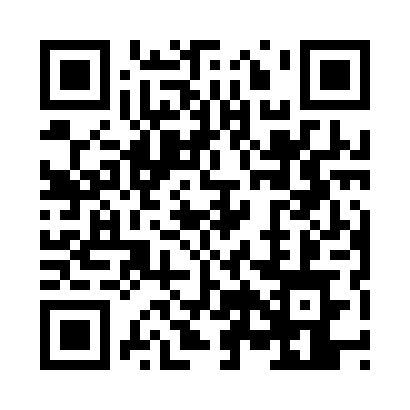 Prayer times for Pniewiski, PolandWed 1 May 2024 - Fri 31 May 2024High Latitude Method: Angle Based RulePrayer Calculation Method: Muslim World LeagueAsar Calculation Method: HanafiPrayer times provided by https://www.salahtimes.comDateDayFajrSunriseDhuhrAsrMaghribIsha1Wed2:234:5812:275:357:5610:202Thu2:194:5712:275:367:5810:243Fri2:154:5512:275:378:0010:274Sat2:134:5312:275:388:0110:315Sun2:134:5112:275:398:0310:336Mon2:124:4912:265:408:0510:337Tue2:114:4712:265:418:0610:348Wed2:104:4612:265:428:0810:359Thu2:104:4412:265:438:1010:3510Fri2:094:4212:265:448:1110:3611Sat2:084:4012:265:458:1310:3712Sun2:074:3912:265:468:1410:3713Mon2:074:3712:265:478:1610:3814Tue2:064:3612:265:488:1810:3915Wed2:064:3412:265:498:1910:3916Thu2:054:3312:265:508:2110:4017Fri2:044:3112:265:508:2210:4118Sat2:044:3012:265:518:2410:4119Sun2:034:2812:265:528:2510:4220Mon2:034:2712:265:538:2710:4321Tue2:024:2612:265:548:2810:4322Wed2:024:2412:275:558:2910:4423Thu2:014:2312:275:568:3110:4524Fri2:014:2212:275:568:3210:4525Sat2:014:2112:275:578:3410:4626Sun2:004:2012:275:588:3510:4727Mon2:004:1912:275:598:3610:4728Tue1:594:1812:275:598:3710:4829Wed1:594:1712:276:008:3910:4830Thu1:594:1612:276:018:4010:4931Fri1:594:1512:286:028:4110:50